Щорічно, 22 березня, світова спільнота відзначає Всесвітній день води. Сьогодні у закладі дошкільної освіти «Червона шапочка» в рамках тематичного дня «Вода для всіх» пройшли заходи, спрямовані на виховання бережливого ставлення до води, економного її використання, формування у дошкільнят екологічно доцільної поведінки.Так, вихователь групи старшого віку «Капітошка» Маргарита Довгань запросила своїх вихованців у чудову подорож до Країни Води. В цікавій ігровій формі педагог розширила знання дітей про місцезнаходження води в природі, її властивості, потребу у воді всіх живих істот та об’єктів неживої природи. Дошкільнята закріпили правила економного використання питної води та бережливого ставлення до водних ресурсів взагалі.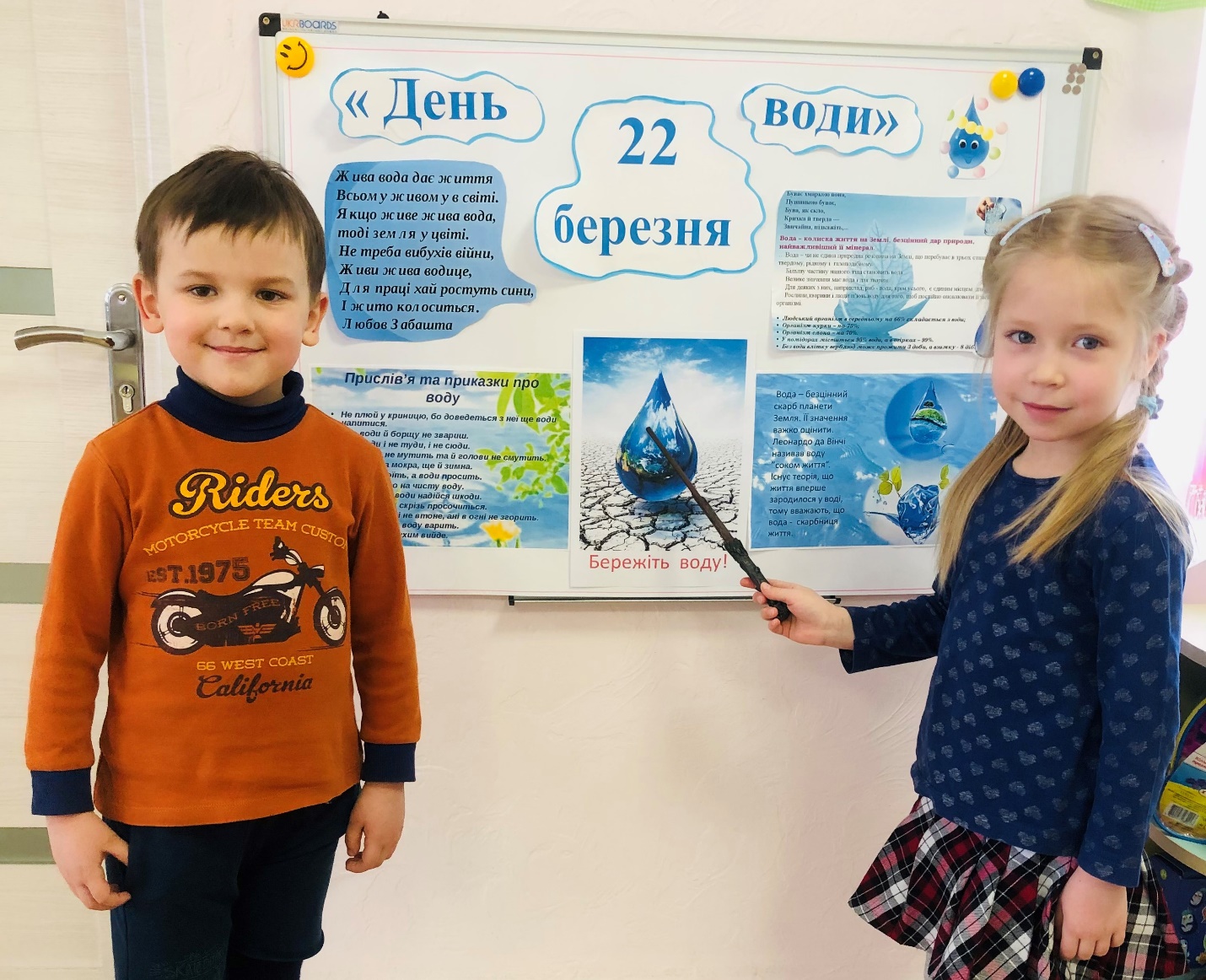 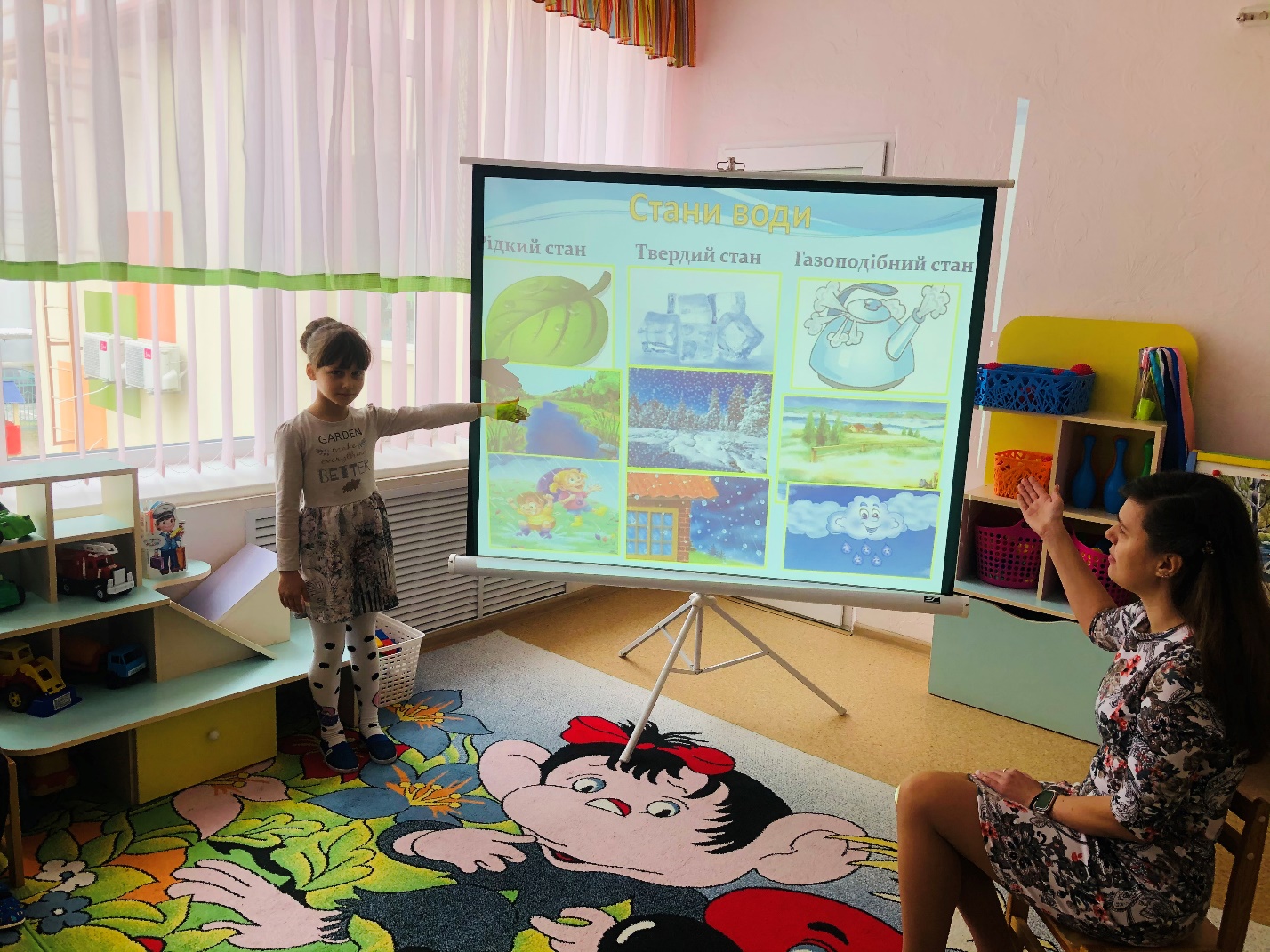 НЕ БУДЬТЕ БАЙДУЖИМИ ДО СВОГО МАЙБУТНЬОГО!Хочете жити в країні з чистою водою? Прості кроки, які МОЖЕ ЗРОБИТИ КОЖЕН:вчасно закривати кран на кухні чи у ванній кімнаті – берегти десятки літрів;користуватися пральною чи посудомийною машинами при повному завантаженні;не використовувати фосфатні (фосфонатні) миючі засоби, бо фосфати призводять до загрозливого «цвітіння» водойм;віддавати перевагу душу замість ванної;вимикати воду під час чищення зубів;користуватися унітазом з двома режимами зливу;не засмічувати водойми побутовими відходами;не мити автомобілі на берегах річок та озер.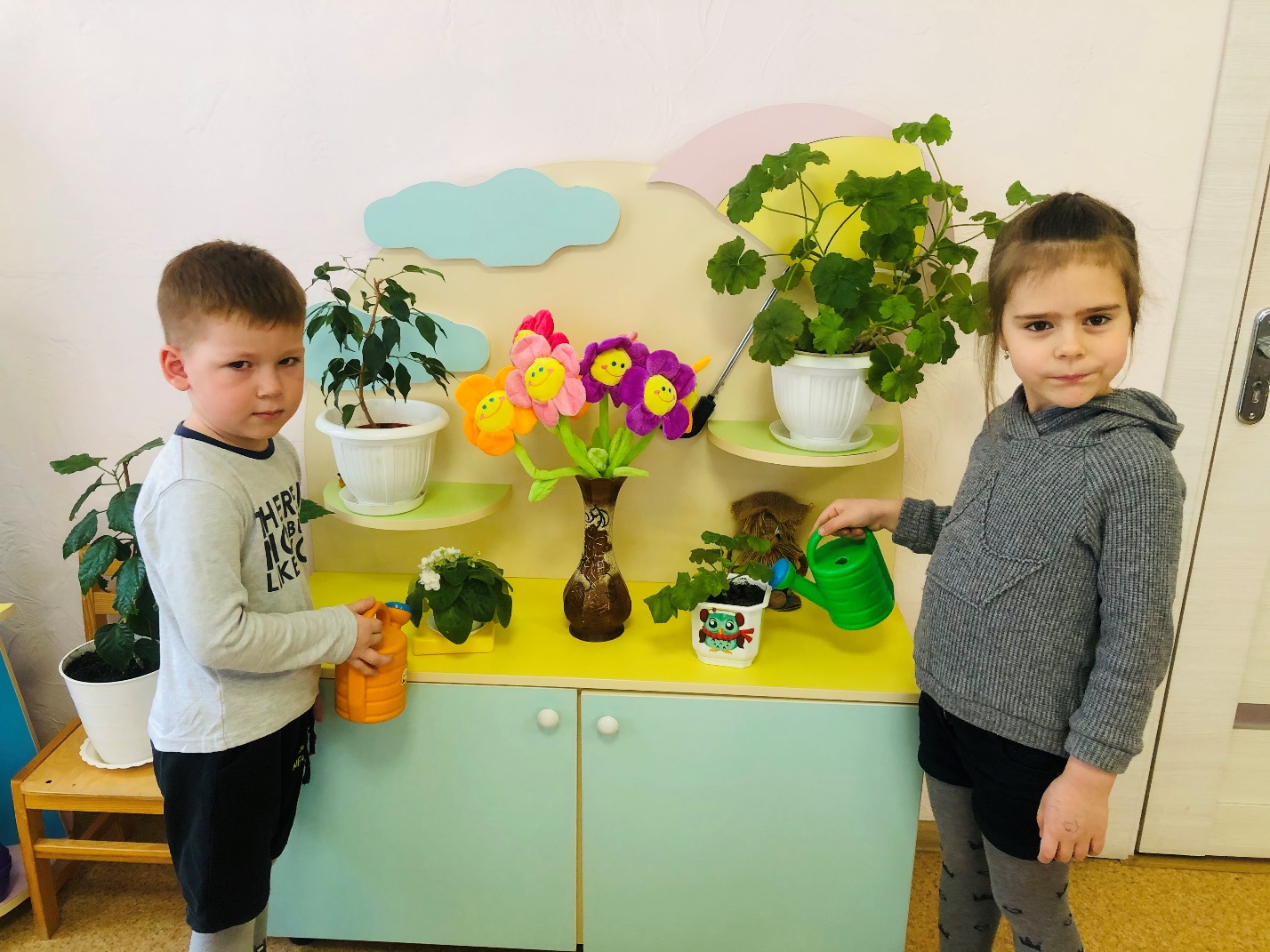 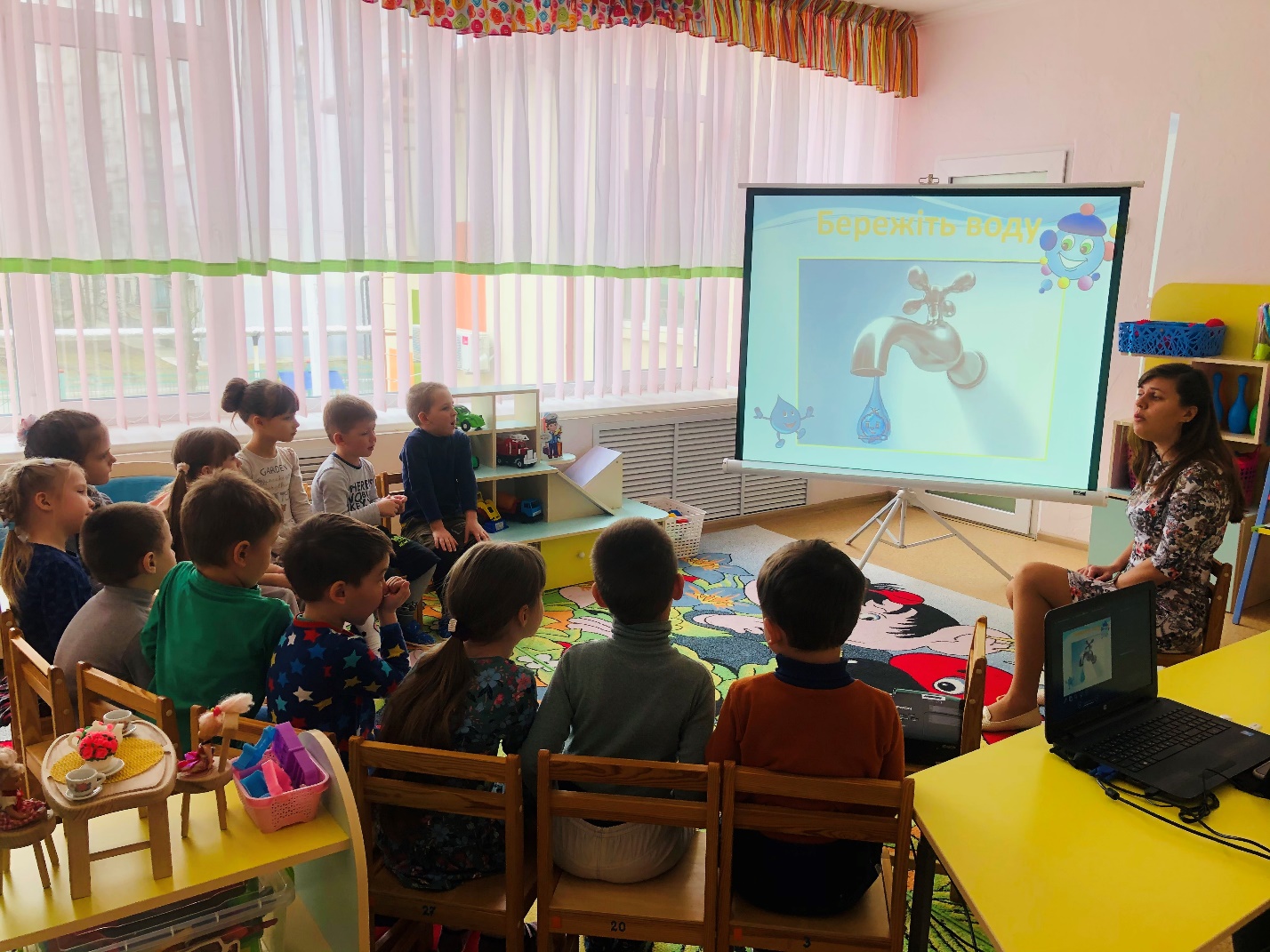 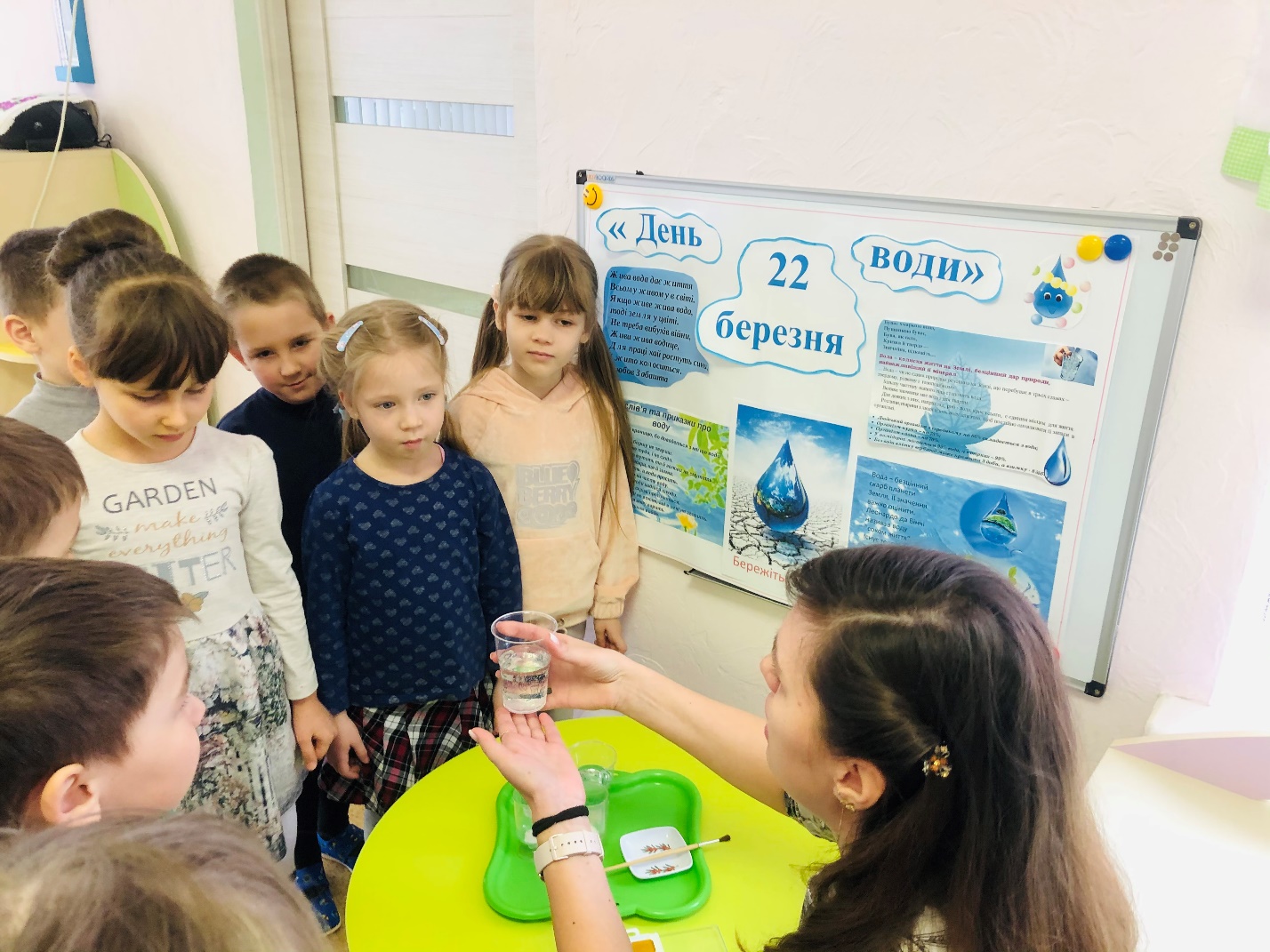 